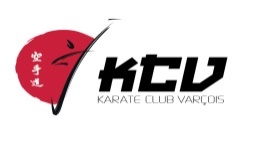 KARATE CLUB VARCOIS - Affiliation FFKDA N° 380061 		SIRET : 843919291 00016	Professeurs diplômés 8ème dan, 6ème dan et 5ème danFICHE D’INSCRIPTION saison 2022-2023Nom :                                                        Prénom :                                              Date de naissance :              /              /            Adresse :      					                         CP :                          Ville : Tél fixe :  	tél portable :   		Email  (en caractères majuscules) : Dernier grade de karaté : A fournir le jour de l’inscription : CERTIFICAT MEDICAL : ATTENTION !  Nouvelle règlementation de la FFKDA à appliquer en conformité avec la nouvelle circulaire du 27 juillet 2021. Celle-ci est à télécharger sur le site du club http://karate-club-varcois.e-monsite.com ainsi que la fiche d’inscription. A noter : le passeport obligatoire pour les compétiteurs (25 €) se commande à la ligue fédérale via le club.1-  Autorisation Parentale pour les enfants mineurs Je soussigné(e) : nom, prénom : père-mère (1) de                                          né le        /       /          , autorise mon enfant à pratiquer le karaté au sein du club de Varces  et à participer aux manifestations organisées par la FFKDA ou ses organismes déconcentrés (ligues, départements). J’autorise le club   à prendre toutes les dispositions pour la prise en charge médicale pour tout incident pouvant survenir.N° de sécurité sociale :  2 - Autorisation au titre du droit à l’image : j’autorise ou je n’autorise pas(1) l’utilisation de photos de mon enfant sur le site internet du club, les réseaux sociaux et dans les journaux locaux (exemple : le Dauphiné libéré, journaux communaux)Signature (des parents si enfant mineur) précédée de la mention manuscrite   «Lu et approuvé»  Les adhérents mineurs sont sous la responsabilité du club exclusivement dans la salle d’entraînement pendant le cours concerné et en présence du professeur. Les accompagnants des enfants doivent s’assurer de la présence de l’entraîneur dans la salle d’entraînement et être présents dès la fin du cours. (1) Rayer les mentions inutiles.TARIFS 2022-2023TARIFS 2022-2023TARIFS 2022-2023TARIFS 2022-2023TARIFS 2022-2023TARIFS 2022-2023TARIFS 2022-2023TARIFS 2022-2023TARIFS 2022-2023TARIFS 2022-2023TARIFS 2022-2023DisciplinesKARATEKARATEKARATEKARATEKARATEKARATEBODY KARATEBODY KARATEKOBUDOKOBUDOAdhérents4/5 ans6/8 ans9/12 ans AdosCompétiteurs enfants adosAdultesAdultes     Adultes     Adultes Horaires des coursMercredi                 15h-15h45Mercredi                 16h-17hMercredi                 17h15-18h30Mercredi                 18h45-20h15Combat              jeudi18h-19h                                                                        Lundi 18h45-20h15                                  
                                Jeudi
19h00-20h30Lundi 12h30 - 13 h 15 Mercredi 20h30 - 21h 30Lundi 12h30 - 13 h 15 Mercredi 20h30 - 21h 30Samedi9h00 – 10h30               Licence  Fédérale37 €37 €37 €37 €37 €37 €37 €Renseignements aubureau du clubAdhésion  Club18 €18 €18 €18 €18 €18 €18 €Renseignements aubureau du clubCotisations   *78 €83 €98 €124 €163 €83 €83 €Renseignements aubureau du clubTOTAL 133 €138 €153 €179 €218 €138 €138 €Renseignements aubureau du club * Remise de 50 % sur la cotisation à partir de la 2ème personne d’une même famille, valable jusqu’au 30 novembre de la saison en cours. * Les permanences auront lieu jusqu’au 31 octobre. * Remise de 50 % sur la cotisation à partir de la 2ème personne d’une même famille, valable jusqu’au 30 novembre de la saison en cours. * Les permanences auront lieu jusqu’au 31 octobre. * Remise de 50 % sur la cotisation à partir de la 2ème personne d’une même famille, valable jusqu’au 30 novembre de la saison en cours. * Les permanences auront lieu jusqu’au 31 octobre. * Remise de 50 % sur la cotisation à partir de la 2ème personne d’une même famille, valable jusqu’au 30 novembre de la saison en cours. * Les permanences auront lieu jusqu’au 31 octobre. * Remise de 50 % sur la cotisation à partir de la 2ème personne d’une même famille, valable jusqu’au 30 novembre de la saison en cours. * Les permanences auront lieu jusqu’au 31 octobre. * Remise de 50 % sur la cotisation à partir de la 2ème personne d’une même famille, valable jusqu’au 30 novembre de la saison en cours. * Les permanences auront lieu jusqu’au 31 octobre. * Remise de 50 % sur la cotisation à partir de la 2ème personne d’une même famille, valable jusqu’au 30 novembre de la saison en cours. * Les permanences auront lieu jusqu’au 31 octobre. * Remise de 50 % sur la cotisation à partir de la 2ème personne d’une même famille, valable jusqu’au 30 novembre de la saison en cours. * Les permanences auront lieu jusqu’au 31 octobre. * Remise de 50 % sur la cotisation à partir de la 2ème personne d’une même famille, valable jusqu’au 30 novembre de la saison en cours. * Les permanences auront lieu jusqu’au 31 octobre. * Remise de 50 % sur la cotisation à partir de la 2ème personne d’une même famille, valable jusqu’au 30 novembre de la saison en cours. * Les permanences auront lieu jusqu’au 31 octobre. * Remise de 50 % sur la cotisation à partir de la 2ème personne d’une même famille, valable jusqu’au 30 novembre de la saison en cours. * Les permanences auront lieu jusqu’au 31 octobre.